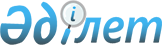 Об утверждении Правил организации продажи проездных железнодорожных документов (билетов) пассажирскими агентствами
					
			Утративший силу
			
			
		
					Приказ Министра транспорта и коммуникаций Республики Казахстан от 21 марта 2001 года N 89-I. Зарегистрирован в Министерстве юстиции Республики Казахстан 11 апреля 2001 года N 1461. Утратил силу - приказом Министра транспорта и коммуникаций РК от 19 октября 2004 года N 386-I           Извлечение из приказа Министра транспорта 

       и коммуникаций РК от 19 октября 2004 года N 386-I 

 

      "В целях упорядочения нормотворческой работы Министерства транспорта и коммуникаций Республики Казахстан, приказываю: 

      1. Признать утратившим силу приказ Министра транспорта и коммуникаций Республики Казахстан от 21 марта 2001 года N 89-I "Об утверждении Правил организации продажи проездных железнодорожных документов (билетов) пассажирскими агентствами" (зарегистрированный N 1461). 

      2. Настоящий приказ вступает в силу со дня подписания. 

 

        Министр". 

-------------------------------------------------------------------- 

 

 

 

          В соответствии с постановлением коллегии Министерства транспорта и коммуникаций Республики Казахстан от 6 апреля 1999 года N 2 "О концепции реформирования дочернего государственного предприятия "Пассажирские перевозки" Республиканского государственного предприятия "Казакстан темiр жолы", в целях демонополизации рынка услуг по реализации пассажирам проездных железнодорожных документов (билетов) приказываю: 

      1. Утвердить прилагаемые Правила организации продажи проездных железнодорожных документов (билетов) пассажирскими агентствами. 

      2. Департаменту железнодорожного транспорта (Байдаулетов Н.Т.) совместно с Юридическим департаментом (Алимбеков Б.А.) в установленном порядке представить настоящий приказ в Министерство юстиции Республики Казахстан для государственной регистрации. 

      3. Контроль за исполнением настоящего приказа возложить на Первого вице-Министра транспорта и коммуникаций Республики Казахстан Джакупова К.К. 

      4. Настоящий приказ вводится в действие с момента государственной регистрации. 

     Министр 

                                          Утверждены приказом 

                                 Министра транспорта и коммуникаций 

                                         Республики Казахстан 

                                      от 21 марта 2001 года N 89-I 

                        Правила организации продажи 

                проездных железнодорожных документов (билетов) 

                          пассажирскими агентствами 

      1. Правила организации продажи проездных железнодорожных документов (билетов) пассажирскими агентствами (далее - Правила) разработаны в соответствии с Законами Республики Казахстан Z947000_  "О транспорте в Республике Казахстан", Z980272_  "О естественных монополиях", Z010144_  "О конкуренции и ограничении монополистической деятельности" и в целях удовлетворения потребностей населения и развития рынка продажи проездных железнодорожных документов (билетов). Настоящие Правила регулируют взаимоотношения перевозчика и пассажирского агентства, определяют основные требования к пассажирским агентствам, а также порядок продажи пассажирам проездных железнодорожных документов (билетов) указанными агентствами. 

      2. В настоящих Правилах применяются следующие понятия: 

      1) пассажирское агентство (в Типовых договорах - Агент) - юридическое лицо, видом деятельности которого является предоставление услуг по продаже проездных железнодорожных документов (билетов) пассажирам; 

      2) пассажирский агентский пункт - билетная касса пассажирского агентства, оказывающая услуги по продаже проездных железнодорожных документов (билетов); 

      3) перевозчик - лицо, владеющее транспортным средством на праве собственности или на иных законных основаниях, предоставляющее услуги по перевозке пассажиров и багажа за плату или по найму и имеющее на это лицензию или соответствующее разрешение, выданное в установленном порядке; 

      4) выручка - денежные средства, полученные от продажи проездных железнодорожных документов (билетов), включающие стоимость проезда и комиссионные сборы за оказание обязательных услуг. 

      3. Правила содержат положения, обязательные для перевозчика и пассажирского агентства при продаже проездных железнодорожных документов (билетов) пассажирскими агентствами. 

      4. Деятельность пассажирского агентства осуществляется в соответствии с законодательством, регулирующим деятельность железнодорожного транспорта, настоящими Правилами и условиями агентского договора. 

      5. При продаже проездных железнодорожных документов (билетов) пассажирские агентства обязаны предоставлять пассажирам следующие обязательные услуги: 

      1) продажа проездных железнодорожных документов (билетов) в направлении "туда и обратно", в том числе и предварительная; 

      2) оформление прямой плацкарты; 

      3) оформление возврата платежей за неиспользованные проездные железнодорожные документы (билеты); 

      4) переоформление проездных железнодорожных документов (билетов) на ранее отправляющийся поезд, в вагон другой категории или на другое место. 

      Пассажирские агентские пункты должны оказывать обязательные услуги, предусмотренные подпунктами 3) и 4) настоящего пункта, вне зависимости от того, кем ранее был оформлен проездной железнодорожный документ (билет). 

      6. По желанию клиентов, пассажирские агентства могут оказывать за плату дополнительные услуги, сопутствующие продаже проездных железнодорожных документов (билетов): 

      1) оформление заказов по телефону; 

      2) доставка проездных железнодорожных документов (билетов) на дом; 

      3) справочно-информационные услуги; 

      4) иные услуги. 

      Оплата за данные услуги определяется пассажирским агентством. Информация о размере платы и перечень дополнительных услуг должны быть доведены до потребителя путем размещения на видном месте в пассажирском агентском пункте, а при оказании услуг по телефону, путем сообщения по средствам связи. 

      7. Перевозчик поручает пассажирскому агентству продажу проездных железнодорожных документов (билетов) на условиях агентского договора, заключенного между перевозчиком и пассажирским агентством (далее в Типовых договорах - Агент) в соответствии с законодательством P960070_  и настоящими Правилами по типовой форме согласно Приложениям 1 и 2. 

      8. Агентский договор заключается на срок не менее 5-ти лет. 

      Договор аренды помещения (части помещения) для устройства пассажирских агентских пунктов в помещении железнодорожного вокзала, находящегося в собственности перевозчика, заключается перевозчиком на тот же срок, на который заключается агентский договор. 

      9. Общее количество пассажирских агентских пунктов определяется перевозчиком в соответствии с техническими возможностями. 

      Количество пассажирских агентских пунктов в помещении железнодорожных вокзалов устанавливает перевозчик. 

      Количество пассажирских агентских пунктов вне помещений железнодорожных вокзалов устанавливается пассажирским агентством. 

      10. Цена проездного железнодорожного документа (билета), проданного пассажирским агентством, должна соответствовать цене проездного железнодорожного документа (билета), установленной для перевозчика в соответствии с законодательством Z947000_  . 

      11. Пассажирское агентство за счет собственных средств может продавать проездные железнодорожные документы (билеты) со скидкой. 

      12. Пассажирское агентство за продажу проездных железнодорожных документов (билетов) через пассажирские агентские пункты, расположенные вне помещений железнодорожных вокзалов, может устанавливать плату за агентские услуги, не входящую в цену билета, с размещением в пассажирском агентском пункте на видном месте информации для потребителей о размере такой платы. 

      13. Пассажирское агентство зачисляет выручку на банковский счет перевозчика в порядке, определяемом агентским договором. 

      14. В обеспечение исполнения обязательств перед перевозчиком по агентскому договору пассажирское агентство вносит в пользу перевозчика в банк, выбранный пассажирским агентством по согласованию с перевозчиком, денежный залог на сумму 17 000 (семнадцать тысяч) месячных расчетных показателей в течение 10-ти дней с момента заключения агентского договора или представляет перевозчику на эту сумму гарантию банка в те же сроки. 

      Договор залога или банковской гарантии заключается сторонами в соответствии с законодательством и должен предусматривать внесудебную форму взыскания залога или суммы гарантии. 

      Действие агентского договора прекращается в случаях расторжения, истечения срока действия, признания недействительным договора залога или банковской гарантии. 

      15. По агентскому договору перевозчик ежемесячно выплачивает пассажирскому агентству 5,8% от выручки. 

      16. Перевозчик за счет собственных средств обеспечивает пассажирское агентство билетными бланками, а также подключение, программно- технологическое сопровождение его терминального (билетно-кассового) оборудования и пользование каналами связи автоматизированной системы управления "Экспресс" (далее - АСУ "Экспресс"). 

      17. Пассажирское агентство обязано организовать работу пассажирских агентских пунктов по технологии, предусмотренной АСУ "Экспресс", в соответствии со следующими техническими требованиями: 

      1) терминальное (билетно-кассовое) оборудование должно соответствовать требованиям, предусмотренным к таким устройствам АСУ "Экспресс"; 

      2) билетопечатающее устройство должно работать с контрольной лентой для фиксации финансовой деятельности пассажирского агентского пункта и обеспечивать возможность работы с применяемыми бланками проездных железнодорожных документов (билетов); 

      3) кассиры и операторы должны иметь квалификацию, достаточную для работы на билетно-кассовой аппаратуре системы АСУ "Экспресс". Кассиры и операторы перед допуском к работе должны пройти проверку знаний в комиссии перевозчика. 

      18. Подключение терминального (билетно-кассового) оборудования пассажирского агентского пункта к системе АСУ "Экспресс" и программно-технологическое сопровождение производится перевозчиком после внесения пассажирским агентством обеспечения, указанного в пункте 14 настоящих Правил, и подписания совместно с пассажирским агентством акта о вводе пункта в эксплуатацию. 

      19. Режим работы пассажирских агентских пунктов на железнодорожном вокзале устанавливается пассажирским агентством по согласованию с перевозчиком. 

      Режим работы пассажирских агентских пунктов в иных местах определяется непосредственно пассажирским агентством. 

      20. В случае неисполнения или ненадлежащего исполнения перевозчиком своих обязательств перед пассажиром по договору перевозки по вине пассажирского агентства, ответственность перед пассажиром несет перевозчик, а пассажирское агентство несет ответственность перед перевозчиком в порядке регресса. 

                                                 Приложение 1 

                                     к Правилам организации продажи 

                                  проездных железнодорожных документов   

                                  (билетов) пассажирскими агентствами,   

                                    утвержденным приказом Министра        

                                        транспорта и коммуникаций 

                                           Республики Казахстан 

                                       от 21 марта 2001 года N 89-I 

                      Типовой договор

           продажи проездных железнодорожных документов 

            (билетов) пассажирскими агентскими пунктами, 

        расположенными в помещении железнодорожного вокзала ____________________                              "___"_________200__ года 

(населенный пункт) ________________________________________________________, именуемое в 

дальнейшем Перевозчик, в лице 

___________________________________________, 

действующего на основании ______________________________, с одной стороны, 

и _________________________________________, именуемое в дальнейшем 

Агент, в лице ___________________________________________, действующего на 

основании _____________________________________________, с другой стороны, 

заключили настоящий договор о нижеследующем.                         1. Предмет договор       1. Перевозчик поручает Агенту оформление и продажу проездных железнодорожных документов (билетов), далее по тексту - билетов, на все рейсы пассажирских поездов, осуществляемых Перевозчиком, и оказание иных обязательных услуг в соответствии с Правилами организации продажи проездных железнодорожных документов (билетов) пассажирскими агентствами. 

                           2. Обязательства сторон 

      2. Перевозчик обязан: 

      1) обеспечить подключение к системе АСУ "Экспресс", а также программно-технологическое сопровождение терминального (билетно-кассового) оборудования Агента после выполнения Агентом обязательства, предусмотренного подпунктом 1) пункта 3 настоящего договора. Пассажирский агентский пункт считается принятым в эксплуатацию и подключается к системе АСУ "Экспресс" после подписания Перевозчиком акта о вводе такого пункта в эксплуатацию; 

      2) обеспечить по требованию Агента выдачу ему билетных бланков в порядке, установленном Перевозчиком; 

      3) в соответствии с законодательством информировать Агента обо всех изменениях правил перевозки пассажиров, тарифов, льгот, правил их применения и иных нормативных правовых актов, действующих в области железнодорожного транспорта и применяемых при оформлении и продаже билетов; 

      4) отвечать на запросы Агента по вопросам, связанным с выполнением функций по оформлению и продаже билетов; 

      5) информировать Агента о графике движения пассажирских поездов и его изменении, задержке и отмене движения пассажирских поездов. 

      3. Агент обязан: 

      1) обеспечить обязательства перед Перевозчиком по возврату выручки денежным залогом либо банковской гарантией на сумму 17 000 (семнадцать тысяч) месячных расчетных показателей; 

      2) осуществлять оформление и продажу билетов на бланках установленной формы; 

      3) обеспечить сохранность билетных бланков в соответствии с правилами хранения бланков строгой отчетности, применяемых Перевозчиком; 

      4) предоставлять Перевозчику ежедневную информацию о количестве проданных билетов по форме, установленной Перевозчиком; 

      5) ежедневно передавать Перевозчику в полном объеме сумму выручки. 

                         3. Порядок расчетов 

      4. Агент не платит Перевозчику за подключение, программно- технологическое сопровождение терминального (билетно-кассового) оборудования, пользование каналами связи АСУ "Экспресс". 

      5. Перевозчик не взимает с Агента плату за обеспечение билетными бланками. 

      6. При подаче заявки на бронирование мест, Агент оплачивает Перевозчику сборы за бронирование, в том числе и при последующем отказе от забронированных мест. 

      7. По выбору Перевозчика Агент ежедневно передает ему выручку за проданные билеты и оказанные обязательные услуги путем инкассирования или перечисления. Инкассирование выручки осуществляется в порядке, установленном Перевозчиком. Перечисление выручки осуществляется с учетом режима работы банка Агента. 

      Перевозчик возмещает расходы Агента по исполнению операций по инкассации и перечислению выручки на счет Перевозчика. 

      8. В срок до 5 числа месяца, следующего за отчетным, стороны производят сверку сумм, полученных Перевозчиком от Агента. 

      9. За оформление, продажу билетов и оказание обязательных услуг Перевозчик ежемесячно выплачивает Агенту 5,8% от выручки. 

      10. В срок до 10 числа месяца, следующего за отчетным, Перевозчик перечисляет на банковский счет Агента оплату за отчетный месяц, согласно подписанному сторонами акту сверки. 

                      4. Ответственность сторон 

      11. Ущерб, причиненный одной из сторон неисполнением или ненадлежащим исполнением обязательств по настоящему договору, возмещается виновной стороной в полном объеме. 

      12. В случае нарушения обязательств по передаче ежедневной выручки от продажи билетов и оказанные обязательные услуги, Агент выплачивает Перевозчику пени в размере ставки рефинансирования, установленной Национальным Банком Республики Казахстан на день платежа, за каждый день просрочки. 

      13. В случае несвоевременной передачи Агентом выручки, Перевозчик имеет право до момента оплаты отключить пассажирские агентские пункты от системы АСУ "Экспресс" по истечении 1 суток после письменного уведомления Агента. 

      14. В случае нарушения сроков выплаты сумм, указанных в пункте 10 настоящего договора, Перевозчик выплачивает Агенту пени в размере ставки рефинансирования, установленной Национальным Банком Республики Казахстан на день платежа, за каждый день просрочки. 

     15. Все споры и претензии, возникающие в процессе исполнения настоящего договора, решаются путем переговоров, а в случае невозможности их разрешения путем переговоров, рассматриваются в соответствии с действующим законодательством Республики Казахстан.                             5. Особые условия      16.___________________________________________________________________ 

___________________________________________________________________________ 

___________________________________________________________________________ 

___________________________________________________________________________ 

___________________________________________________________________________ 

__________________________________________________________________________.                 6. Дополнительные условия и срок действия договора      17. Права и обязанности по настоящему договору не могут быть переданы сторонами третьим лицам. 

     18. В случае необходимости стороны создают совместную комиссию для проведения расследования по фактам нарушения условий настоящего договора.  

     19. Перевозчик и Агент не реже одного раза в полугодие создают совместную комиссию по проверке технического состояния терминального (билетно-кассового) оборудования. 

     20. Настоящий Договор вступает в силу с момента внесения Агентом обеспечения обязательств, предусмотренного подпунктом 1) пункта 3 настоящего договора и действует по "___" ______ 200_ г. 

      21. Если за один месяц до истечения срока действия настоящего договора ни одна из сторон письменно не заявит о своем желании расторгнуть его, действие его считается пролонгированным на тот же срок. 

      22. Все изменения и дополнения к настоящему договору совершаются по взаимному согласию сторон и оформляются в письменном виде. 

      23. В случае изменения действующих правил и инструкций, регулирующих порядок оформления и продажи билетов, в том числе изменения действующего законодательства, Перевозчик обязан незамедлительно письменно уведомить об этом Агента. В этом случае, Агент имеет право отказаться от договора. При согласии Агента на продолжение договорных отношений, стороны вносят соответствующие изменения в настоящий договор и определяют порядок изменения технологии оформления и продажи билетов. 

      24. Расторжение настоящего договора в одностороннем порядке допускается только в случаях неоднократного нарушения одной из сторон своих обязательств, причинившего вред правам и законным интересам другой стороны, в том числе материальный ущерб, при неустранении допущенных нарушений или их последствий. 

      При этом расторжение договора в одностороннем порядке производится с обязательным уведомлением не менее чем за один месяц до дня расторжения. 

      25. При реорганизации, ликвидации одной из сторон действие настоящего договора продолжается, а все права и обязанности по договору переходят к правопреемнику стороны, в чьем правовом статусе произошли изменения. 

      26. При прекращении действия или досрочном расторжении настоящего договора Агент обязан вернуть Перевозчику все билетные бланки и стороны обязаны провести взаиморасчеты, о чем составляется соответствующий акт. 

      27. Настоящий договор составлен в двух экземплярах, имеющих одинаковую юридическую силу, по одному для каждой стороны. 

                 7. Юридические адреса и реквизиты сторон 

      Перевозчик: Агент: 

                                                Приложение 2 

                                     к Правилам организации продажи 

                                  проездных железнодорожных документов     

                                  (билетов) пассажирскими агентствами,     

                                      утвержденным приказом Министра       

                                        транспорта и коммуникаций 

                                           Республики Казахстан 

                                       от 21 марта 2001 года N 89-I 

                        Типовой договор

             продажи проездных железнодорожных документов 

              (билетов) пассажирскими агентскими пунктами, 

          расположенными вне помещений железнодорожного вокзала ____________________                              "___"_________200__ года 

(населенный пункт) _____________________________________________________________, именуемое в 

дальнейшем Перевозчик, в лице _____________________________________, 

действующего на основании ____________________________, с одной стороны, 

и _______________________________________________, именуемое в дальнейшем 

Агент, в лице ______________________________________, действующего на 

основании _____________________________________________, с другой стороны, 

заключили настоящий договор о нижеследующем.                           1. Предмет договора       1. Перевозчик поручает Агенту оформление и продажу проездных железнодорожных документов (билетов), далее по тексту - билетов, на все рейсы пассажирских поездов, осуществляемых Перевозчиком, и оказание иных обязательных услуг в соответствии с Правилами организации продажи проездных железнодорожных документов (билетов) пассажирскими агентствами. 

                         2. Обязательства сторон 

      2. Перевозчик обязан: 

      1) обеспечить подключение к системе АСУ "Экспресс", а также программно-технологическое сопровождение терминального (билетно-кассового) оборудования Агента, после выполнения Агентом обязательства, предусмотренного подпунктом 1) пункта 3 настоящего договора. Пассажирский агентский пункт считается принятым в эксплуатацию и подключается к системе АСУ "Экспресс" после подписания Перевозчиком акта о вводе такого пункта в эксплуатацию; 

      2) обеспечить по требованию Агента выдачу ему билетных бланков в порядке, установленном Перевозчиком; 

      3) в соответствии с законодательством информировать Агента обо всех изменениях правил перевозки пассажиров, тарифов, льгот, правил их применения и иных нормативных правовых актов, действующих в области железнодорожного транспорта и применяемых при оформлении и продаже билетов; 

      4) отвечать на запросы Агента по вопросам, связанным с выполнением функций по оформлению и продаже билетов; 

      5) информировать Агента о графике движения пассажирских поездов и его изменении, задержке и отмене движения пассажирских поездов. 

      3. Агент обязан: 

      1) обеспечить обязательства перед Перевозчиком по возврату выручки денежным залогом либо банковской гарантией на сумму 17 000 (семнадцать тысяч) месячных расчетных показателей; 

      2) осуществлять оформление и продажу билетов на бланках установленной формы; 

      3) обеспечить сохранность билетных бланков в соответствии с правилами хранения бланков строгой отчетности, применяемых Перевозчиком; 

      4) предоставлять Перевозчику ежедневную информацию о количестве проданных билетов по форме установленной Перевозчиком; 

      5) ежедневно передавать Перевозчику в полном объеме сумму выручки; 

      6) разместить в пассажирском агентском пункте на видном месте информацию для потребителей о размере платы за агентские услуги. 

                        3. Порядок расчетов 

      4. Агент не платит Перевозчику за подключение, программно- технологическое сопровождение терминального (билетно-кассового) оборудования, пользование каналами связи АСУ "Экспресс". 

      5. Перевозчик не взимает с Агента плату за обеспечение билетными бланками. 

      6. При подаче заявки на бронирование мест, Агент оплачивает Перевозчику сборы за бронирование, в том числе и при последующем отказе от забронированных мест. 

      7. Агент ежедневно перечисляет на счет, указанный Перевозчиком, выручку за проданные билеты и оказанные обязательные услуги. Перечисление выручки осуществляется с учетом режима работы банка Агента. 

      8. В срок до 5 числа месяца, следующего за отчетным, стороны производят сверку сумм, полученных Перевозчиком от Агента. 

      9. За оформление, продажу билетов и оказание обязательных услуг Перевозчик ежемесячно выплачивает Агенту 5,8% от выручки. 

      10. В срок до 10 числа месяца следующего за отчетным Перевозчик перечисляет на банковский счет Агента оплату за отчетный месяц согласно подписанному сторонами акту сверки. 

                        4. Ответственность сторон 

      11. Ущерб, причиненный одной из сторон неисполнением или ненадлежащим исполнением обязательств по настоящему договору, возмещается виновной стороной в полном объеме. 

      12. В случае нарушения обязательств по перечислению ежедневной выручки от продажи билетов и оказанные обязательные услуги, Агент выплачивает Перевозчику пени в размере ставки рефинансирования, установленной Национальным Банком Республики Казахстан на день платежа, за каждый день просрочки. 

      13. В случае несвоевременного перечисления Агентом выручки, Перевозчик имеет право до момента оплаты отключить пассажирские агентские пункты от системы АСУ "Экспресс" по истечении 1 суток после письменного уведомления Агента. 

      14. В случае нарушения сроков выплаты сумм, указанных в пункте 10 настоящего договора, Перевозчик выплачивает Агенту пени в размере ставки рефинансирования, установленной Национальным Банком Республики Казахстан на день платежа, за каждый день просрочки. 

      15. Все споры и претензии, возникающие в процессе исполнения настоящего договора, решаются путем переговоров, а в случае невозможности их разрешения путем переговоров, рассматриваются в соответствии с действующим законодательством Республики Казахстан.                          5. Особые условия      16.___________________________________________________________________ 

___________________________________________________________________________ 

___________________________________________________________________________ 

___________________________________________________________________________ 

___________________________________________________________________________ 

__________________________________________________________________________.              6. Дополнительные условия и срок действия договора      17. Права и обязанности по настоящему договору не могут быть переданы сторонами третьим лицам. 

     18. В случае необходимости стороны создают совместную комиссию для проведения расследования по фактам нарушения условий настоящего договора.  

     19. Перевозчик и Агент не реже одного раза в полугодие создают совместную комиссию по проверке технического состояния терминального (билетно-кассового) оборудования. 

     20. Настоящий Договор вступает в силу с момента внесения Агентом обеспечения обязательств, предусмотренного подпунктом 1) пункта 3 настоящего договора и действует по "___" ______ 200_ г. 

      21. Если за один месяц до истечения срока действия настоящего договора ни одна из сторон письменно не заявит о своем желании расторгнуть его, действие его считается пролонгированным на тот же срок. 

      22. Все изменения и дополнения к настоящему договору совершаются по взаимному согласию сторон и оформляются в письменном виде. 

      23. В случае изменения действующих правил и инструкций, регулирующих порядок оформления и продажи билетов, в том числе изменения действующего законодательства, Перевозчик обязан незамедлительно письменно уведомить об этом Агента. В этом случае, Агент имеет право отказаться от договора. При согласии Агента на продолжение договорных отношений, стороны вносят соответствующие изменения в настоящий договор и определяют порядок изменения технологии оформления и продажи билетов. 

      24. Расторжение настоящего договора в одностороннем порядке допускается только в случаях неоднократного нарушения одной из сторон своих обязательств, причинившего вред правам и законным интересам другой стороны, в том числе материальный ущерб, при неустранении допущенных нарушений или их последствий. 

     При этом расторжение договора в одностороннем порядке производится с обязательным уведомлением не менее чем за один месяц до дня расторжения.   

     25. При реорганизации, ликвидации одной из сторон действие настоящего договора продолжается, а все права и обязанности по договору переходят к правопреемнику стороны, в чьем правовом статусе произошли изменения. 

     26. При прекращении действия или досрочном расторжении настоящего договора Агент обязан вернуть Перевозчику все билетные бланки и стороны обязаны провести взаиморасчеты, о чем составляется соответствующий акт.    

     27. Настоящий договор составлен в двух экземплярах, имеющих одинаковую юридическую силу, по одному для каждой стороны.                7. Юридические адреса и реквизиты сторон      Перевозчик:                                  Агент:  
					© 2012. РГП на ПХВ «Институт законодательства и правовой информации Республики Казахстан» Министерства юстиции Республики Казахстан
				